   Een feestelijke pluim voor                                        Hiermee heb je mij verrast: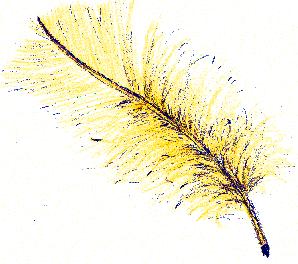    Een feestelijke pluim voor                                        Hiermee heb je mij verrast: